Các thông tin thay đổi:Địa Chỉ: No 25/268, Ngọc Thụy Street, Long Biên District, Ha NoiHotline: 0374.908.055Để 1 ngôn ngữ Tiếng Anh lên chuyển hết về 1 ngôn ngữ giùm taoMail: info@oldquartertransfer.com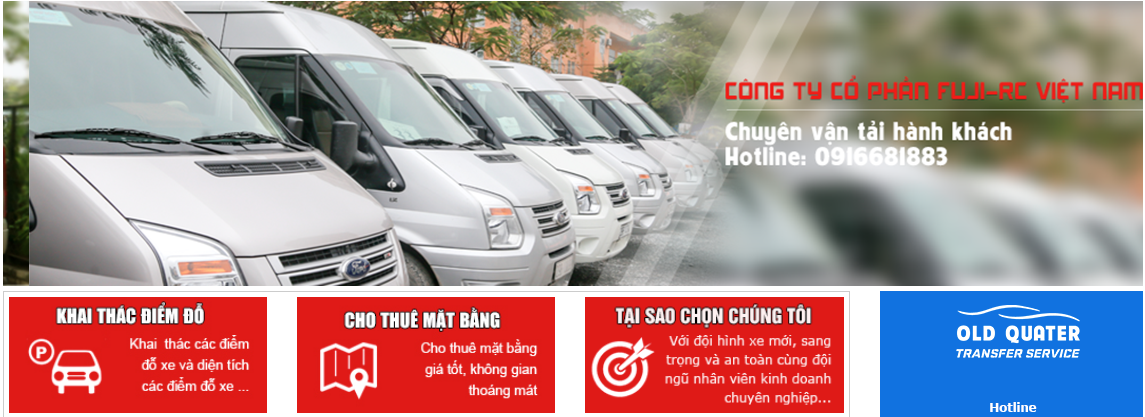 Bỏ phần khai thác điểm đỗ, cho thuê mặt bằng, tại sao chọn chúng tôi và đẩy phần old quarter xuống dứi để cả cái mục tao chụp ảnh này là banner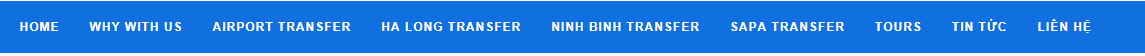 Các mục transfer sẽ sổ ra các mục con bên dưới như sau:Airport Transfer: Noi Bai Pick upNoi Bai Drop offNoi Bai – Ha LongNoi Bai – SapaNoi Bai – Ninh BinhNoi Bai – Hai PhongTrong các mục conNoi Bai Pick Up sẽ hiển thị các loại xe  và giá để lựa chọn > khi click vào từng xe sẽ hiển thị thông tin xe và thông tin để book.Các mục khác tương tự với Ha Long, Ninh Binh, SapaỞ phần trang chủ Hiển thị các mục như trên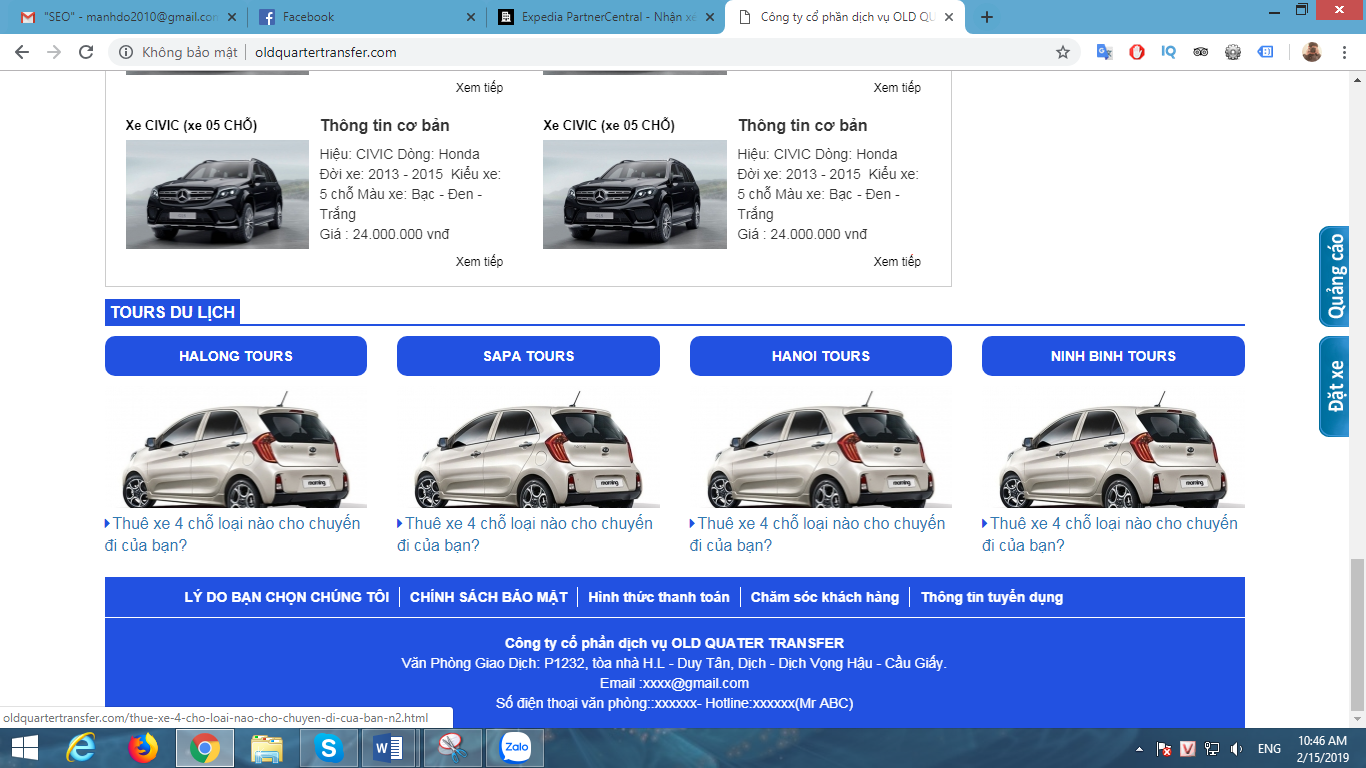 Phần TourKhi click vào Halong Bay Tour sẽ ra 1 trang con về các tour HaLongVí Dụ: Hạ Long 1 ngày. Hạ long 2 ngày 1 đêm ngủ tàu, Hạ Long 2 ngày 1 đêm ngủ ks….Các mục tour kia tương tựFooter thì chỉ cần hiển thị thông tin liên hệ và các Icon mạng xã hội để gắn link vào thôi.Ngoài ra về mục tour, khi khách gửi thông tin để đặt sẽ được chuyển đến mail bên trên t cung cấp info@oldquartertransfer.com để bên t liên hệ với khách.